Geek-End Market 					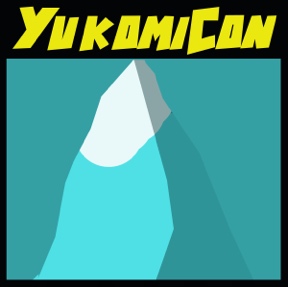 Adult Cosplay Contest Entry FormAugust 31 – September 1, 2019Kwanlin Dün Cultural CentreWhitehorse, YukonContact InformationThe DetailsSignaturesInstructionsPlease print legibly Answer questions completely Personal information provided will be kept confidentialPlease send completed application forms to info@yukomicon.com  Subject: Cosplay Contest Registration-Attn: Samara Robertson-Lawless or drop them off at Titan Gaming and Collectibles 3121 3RD Avenue.Name:Email:Phone Number:Individual Cosplay  Individual Cosplay  Individual Cosplay  Individual Cosplay  Group Cosplay  Character Name:Character Name:Source(s):Additional Group Members (If Applicable):Additional Group Members (If Applicable):Additional Group Members (If Applicable):Please note that all group members must complete an entry formPlease note that all group members must complete an entry formPlease note that all group members must complete an entry formPlease note that all group members must complete an entry formPlease note that all group members must complete an entry formPlease note that all group members must complete an entry formScript (Max. 125 words. Please describe your costume, how you created it, and why you picked it. This script will be read during the live show.)Script (Max. 125 words. Please describe your costume, how you created it, and why you picked it. This script will be read during the live show.)Script (Max. 125 words. Please describe your costume, how you created it, and why you picked it. This script will be read during the live show.)Script (Max. 125 words. Please describe your costume, how you created it, and why you picked it. This script will be read during the live show.)Script (Max. 125 words. Please describe your costume, how you created it, and why you picked it. This script will be read during the live show.)I certify that the information given in this application is to the best of my knowledge and ability, complete, true and correct.I certify that the information given in this application is to the best of my knowledge and ability, complete, true and correct.I certify that the information given in this application is to the best of my knowledge and ability, complete, true and correct.I certify that the information given in this application is to the best of my knowledge and ability, complete, true and correct.I certify that the information given in this application is to the best of my knowledge and ability, complete, true and correct.I have read and agree to the Geek-End Market code of conduct, weapons policy, and cosplay rules.I have read and agree to the Geek-End Market code of conduct, weapons policy, and cosplay rules.I have read and agree to the Geek-End Market code of conduct, weapons policy, and cosplay rules.I have read and agree to the Geek-End Market code of conduct, weapons policy, and cosplay rules.I am aged 19 or older.I am aged 19 or older.I am aged 19 or older.I am aged 19 or older.Signature:Signature:Date: 